                        Załącznik nr 2 do Regulaminu OŚWIADCZENIE KANDYDATA O SPEŁNIENIU KRYTERIÓW FORMALNYCHJa, niżej podpisany/a ………………………..…………………………….………………………………………….,nr PESEL: …………………………………………………………………………………….świadomy/a odpowiedzialności za złożenie nieprawdziwego oświadczenia lub zatajenie prawdy oświadczam, że spełniam kryteria uczestnictwa w projekcie„AOON Warszawa”, to jest:jestem osobą z pełnoletniąposiadam aktualne orzeczenie o znacznym lub umiarkowanym stopniu niepełnosprawności albo dokument równoważny  jestem mieszkańcem Warszawy,jestem osobą niesamodzielną wymagającą wsparcia.Warszawa, dnia………………………                        ……………………………………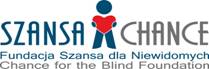 podpis Kandydata/ki